Somerset-Berkley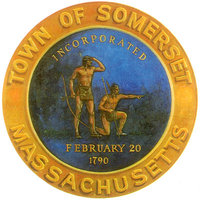 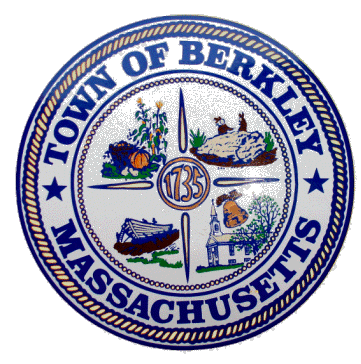 “A Partnership for excellence”Ms. Susan Brelsford			       	Dr. Jahmal Mosley                                      Mr. David J. Lanczycki	 Assistant Principal                                                     Principal                                                   Assistant Principal                                  				    ACCIDENT REPORTPLEASE COMPLETE AND RETURN TO THE NURSE’S OFFICEON THE SAME DAY OF THE ACCIDENTName of Injured Student/Staff:____________________________________________________________                           (Please circle)Grade________   Homeroom___________  Date of Accident____________________________________ Where did the accident occur?________________________ Time of Accident _______________AM  PM                                                                                                                                                  (Please circle)Time of Dismissal (if dismissed early) _____________________________________________________ DETAILS OF ACCIDENT:_________________________________________________________________________________________________________________________________________________________________________________________________________________________________________________________________________________________________________________________________________________________________________________________________________________________________________________________________________________________________________________________									_______________________________ 									     Signature (Coach, Teacher, etc.)**************************************************************************************************** HEALTH OFFICE/NURSE’S INFORMATION:High School Address:										   Central Office Address:,  										       508-324-3115   FAX: 508-324-3118								            508-324-3100   FAX: 508-324-3104